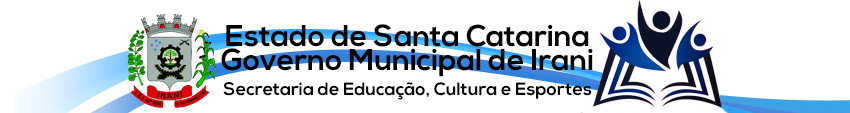 CHAMADA  02/2021	CONVOCAÇÃO DO EDITAL DO PROCESSO SELETIVO 001/2019 COM VIGÊNCIA PARA O ANO 2021A SECRETARIA MUNICIPAL DE EDUCAÇÃO CULTURA E ESPORTES, CONVOCA A TODOS OS INSCRITOS NO PROCESSO SELETIVO 001/2019, COM VIGÊNCIA PARA 2021, DE ACORDO COM A LEI COMPLEMENTAR Nº 120, DE 17 DE DEZEMBRO DE 2020, PARA A ESCOLHA DE AULAS, CONFORME CRONOGRAMA ABAIXO:QUADRO DE VAGAS SEGUNDO PROFESSOR LOCAL = SECRETARIA MUNICIPAL DE EDUCAÇÃO 	DIA = 05/03/2021HORÁRIO = 8HAs vagas serão disponibilizadas para os candidatos inscritos no processo seletivo 001/2019, com vigência para 2021, homologada na data de 14/06/2019.Os inscritos na área de EDUCAÇÃO ESPECIAL – SEGUNDO PROFESSOR   que tiverem interesse em assumir as vagas EM CARÁTER TEMPORÁRIO, deverão comparecer na data acima mencionada, sendo que a escolha se dará conforme classificação do processo seletivo.Irani - SC, 03 de março de 2021._______________________________________________MARIA INEZ DE BASTIANISecretária Municipal de Educação, Cultura e EsportesTOTAL DE VAGASESCOLASCARGA HORÁRIATURNOTIPO DE VAGAOBSERVAÇÃO01 vagaEBM SEBASTIÃO RODRIGUES DE SOUZA 20 horas MatutinoVaga excedente 09/03/2021A22/12/202101 vagaEBM SEBASTIÃO RODRIGUES DE SOUZA 20 horasVespertinoVaga excedente 09/03/2021A22/12/2021